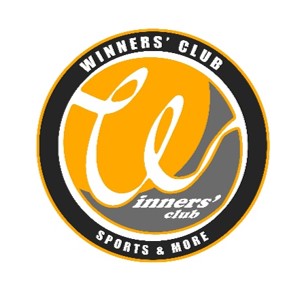 REGISTRATION FORMKIDS INFO:SURNAME:						NAME:						DATE OF BIRTH:						AGE:						PARENT INFO:SURNAME:						NAME:						ADDRESS:													NUMBER:				P.C: 			CITY:						CONTACT INFO:MOBILE PHONE NUMBER:										PHONE NUMBER:												OTHER PHONE NUMBERS:										EMAIL:													CHILD HEALTH INFO:ALLERGIES:												HEALTH ISSUE THAT WE NEED TO KNOW; 							* IT IS NECESSARY TO PROVIDE A DOCTORS APROVAL LETTERWEEKS:1st) 20/6 – 24/6    2nd) 27/6 – 1/7    3rd) 4/7 – 8/7 4th) 11/7 - 15/7    5th) 18/7 – 22/7  6th) 25/7 – 29/7 DEPARTURE TIME:A) Departure at 16:00 (With Lunch)         B) Departure at 14:00 (Without Lunch)  SEA TRIPS:I would like to participate in sea trips TERMS & CONDITIONS1. Each registration must be accompanied by the payment receipt to be valid. The payment for every period should be made at least one day prior to the beginning of the selected week.2. The registration form is given either to Winners’ Club secretary or can be sent by email to: events@winnersclub.gr3. Before the beginning of the Summer Camp, the doctor’s approval letter should be given or sent by email which states the good health of the kid and that he/she could participate in spirts activities, (the one provided to school is fine. 4. If you want to participate to more weeks than the ones already registered, depends upon availability. Winners Club secretary should be contacted, and the respected amount should be deposited on time. 5. In case of emergency situations (eg. the facility is closed due to covid19) the deposited amount for the closed days will be returned.6. We will strictly follow all the health protocols of the General Secretariat of Sports at the time of the summer camp.7. CANCELLATION POLICY: For cancellations less than 7 days before the first day of each week the amount of deposited money will not be returned. For cancellations before 7 days before the first day of each week 50% of the deposited amount will be returned. For cancellations 30 days before the first day of each week 100% of the deposited amount will be returned. Finally, there is no return of the deposited amount for non-shows up.8. Wherever my name is mentioned in this registration form, it implies that I agree with the  said form. 9. GDPR: By signing this registration I agree and consent that all my personal information and my kids can be used for the purpose of the athletic facility and camp. In addition, I consent that any pictures and video of my kid can be used for the purpose of the site and social media of the club. The above aforementioned parent/guardian I agree for the participation of my child to the «Winners’ Summer Camp 2022».NAME & SURNAME								SIGNATURE